Saket Mani is a global youth activist, community mobilizer & campaign strategist, driving advocacy & policy on sustainability, youth & human rights, and gender justice. Saket uses his interpersonal skills and experience around collective action to engage citizens at all levels, from grassroots to government, to promote progress in the areas of youth, education, climate change and gender in particular. Mindful of the need for inclusive campaigning & advocacy, Saket’s outreach encompasses change makers stemming from rural, semi urban, and urban areas.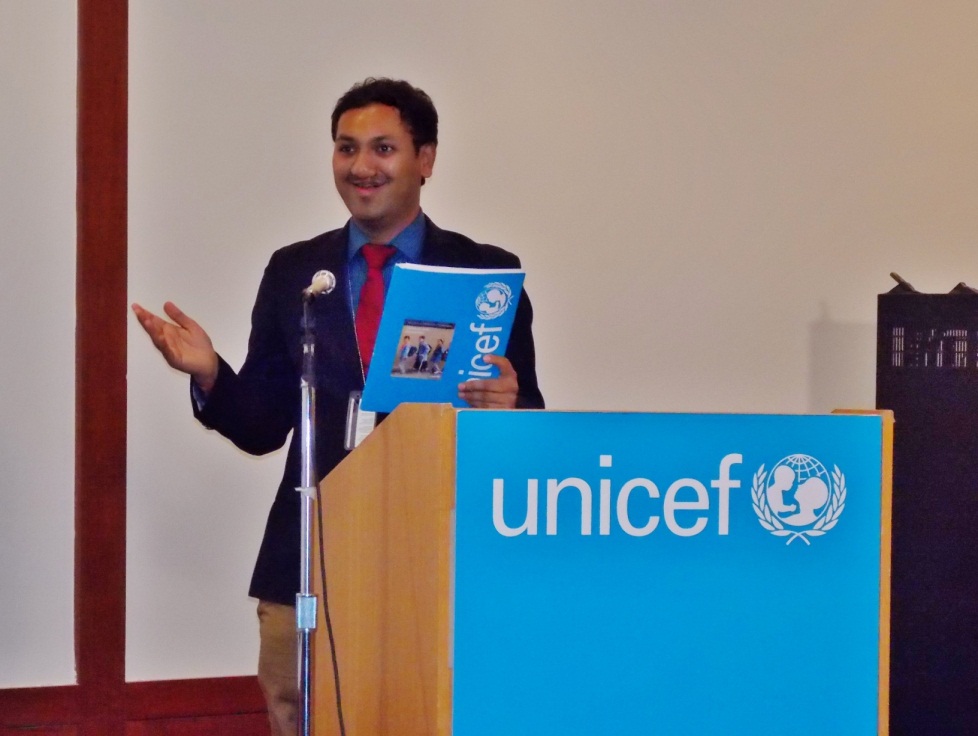 In addition to advocacy & policy, Saket is a frequent speaker, facilitator, commentator and writer on several issues (youth, education, equality, social inclusion, disability, SDGs, climate etc.) and has tried to contribute to leading international & national media outlets from the perspective of a Millennial Youth. He has contributed to 4 UN publications and authored/contributed to several articles for The Guardian, Thomson Reuters and other blogs & newspapers.A committed champion of gender rights, Saket currently serves as the UN Women Youth Planet 50/50 Champion for Gender Equality in support UN Women’s work on gender equality and women’s empowerment. Through cycling rallies, musical performances, advocacy workshops and other creative offline & online tools, Saket mobilized 110,000+ people to commit & pledge support for ‘HeForShe’, the UN Women's Solidarity Movement for Gender Equality and ‘Planet 50-50 - Step It Up for Gender Equality’. For his successful efforts, he was pinned as the ‘HeForShe Champion’ by the UN Assistant Secretary-General. He is a member of the UN Inter-Agency Network on Youth Development's Working Group on Youth and Gender Equality. Saket’s side event in Paris during UNFCCC COP21 was one of the few recognized side events led and organized by an individual youth. The side event was themed on “Strengthening Intergenerational Dialogue and Partnership on Gender Equality and Climate Change” and was supported & attended by UN-Women. Saket is the lead author of the ‘Charter of Young People’ for the German Government which was presented to German Chancellor Merkel and Ministers in Berlin in November 2014. He is the Global Youth Ambassador for A World at School (appointed by UN Special Envoy for Global Education) and has individually mobilized over 15,000 young people to pledge support to Education for All through ‘UpForSchool’ campaign. He is also the UN Major Group for Children and Youth (UN MGCY) Habitat III Regional Focal Point to facilitate and coordinate the children & youth engagement in the Habitat III process for South & Central Asia region, while ensuring the prioritization of challenges to sustainable urbanisation.In addition to his work on gender rights, Saket is a passionate advocate for citizen engagement and serves as a Global Youth Advocate for the UN Secretary General’s My World 2015 Global Citizen Survey, which mobilized close to 7 million youth, focusing on youth perspectives in developing the Sustainable Development Agenda. He is a member of the UN Policy & Strategy Group for World We Want 2030 – the largest UN & civil society data-curation-visualization big data platform to further engage global population on SDGs. Notable events Saket has participated in include: First-ever Youth Forum at the 60th Commission on the Status of Women (CSW), One of the Youth Representatives along with Malala Yousafzahi for the historic Sustainable Development Summit in NYC, the 2015 United Nations Climate Change Conference (UNFCCC COP 21) in Paris, High-level Global Leaders’ Meeting on Gender Equality & Women’s Empowerment, First-ever Global Youth Consultation of the UN’s World Humanitarian Summit, Zukunftscharta (Charter for the Future-ONE WORLD) by the German Federal Ministry, Bilbao Youth Employment Forum in Spain and the Special Session of UN General Assembly on International Migration & Development where he was the youngest speaker to address the session in July 2013.Saket also serves on numerous advisory panels & informal advisor to CSOs & Private Sector. He’s a member of the UNICEF Global Youth Council on the Global Partnership on Children with Disabilities. Additionally, he manages the ‘Youth ♥ Development’ Facebook group (23,000+ Members) and is a wannabe tech enthusiast, a feminist, voracious reader, foodie and cultural explorer. Twitter: @SaketMANI | Webpage: About Me | LinkedIn: SaketMani